		FORMULARZ OFERTOWYGeneralna Dyrekcja Dróg 
Krajowych i Autostrad 
Oddział w Zielonej Górze Dotyczy zamówienia na: wykonanie dokumentacji technicznej pozwalającej na realizację zadania pn. „Rozbudowa drogi krajowej nr 22 polegająca na przebudowie mostu drogowego w miejscowości Wołogoszcz” wraz z opracowaniem materiałów do wniosku i uzyskaniem decyzji o środowiskowych uwarunkowaniach inwestycji (DoŚU), wraz z opracowaniem materiałów do wniosku i uzyskaniem decyzji o zezwoleniu na realizację inwestycji drogowej (ZRID) dla ww. zadania oraz pełnienie nadzoru autorskiego w trakcie realizacji robót budowlanych.Wykonawca:.…………………………………………………………………………………………………………………………………………….(nazwa (firma) dokładny adres Wykonawcy/Wykonawców).…………………………………………………………………………………………………………………………………………….(NIP, REGON)oferuje przedmiot zamówienia o nazwie: wykonanie dokumentacji technicznej pozwalającej na realizację zadania pn. „Rozbudowa drogi krajowej nr 22 polegająca na przebudowie mostu drogowego
w miejscowości Wołogoszcz” wraz z opracowaniem materiałów do wniosku i uzyskaniem decyzji o środowiskowych uwarunkowaniach inwestycji (DoŚU), wraz z opracowaniem materiałów do wniosku i uzyskaniem decyzji o zezwoleniu na realizację inwestycji drogowej (ZRID) dla ww. zadania oraz pełnienie nadzoru autorskiego w trakcie realizacji robót budowlanych, za całkowitą cenę brutto:.…………………………………………………………………………………………………………………………………………….(słownie zł .…………………………………………………………………………………………………………………………)Dodatkowe informacje5: Termin wykonania Etapów VII i IX (zaznaczyć wybrany):                14 miesięcy od podpisania Umowy                             15 miesięcy od podpisania Umowy                             16 miesięcy od podpisania Umowy             Dane kontaktowe:.……………………………………………………………………………………………………………………………………………. (imię i nazwisko osoby prowadzącej spraw, nr telefonu, nr faksu, adres e-mail)………………………………….            podpis5 W przypadku zastosowania przez zamawiającego dodatkowych kryteriów niż cena należy formularz ofertowy uzupełnić o te kryteria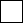 